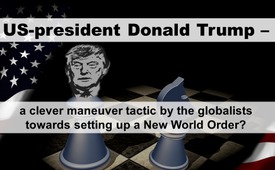 US-president Donald Trump – a clever maneuver tactic by the globalists towards setting up a New World Order?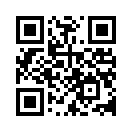 Most of the Western world was stunned or even shocked by the outcome of the US  presidential elections. Not long ago Hillary Clinton was ahead of Donald Trump in all the polls. But didn’t Franklin D. Roosevelt, the 32nd president of the United States say, I quote: "In politics, nothing happens by accident. If it happens, you can bet it was planned that way!" From this perspective  Trump being elected and what happened just before the elections appear in a different light.Most of the Western world was stunned or even shocked by the outcome of the US  presidential elections. Not long ago Hillary Clinton was ahead of Donald Trump in all the polls. But didn’t Franklin D. Roosevelt, the 32nd president of the United States say, I quote: "In politics, nothing happens by accident. If it happens, you can bet it was planned that way!" From this perspective  Trump being elected and what happened just before the elections appear in a different light. The fact that FBI director James Comey announced the continuation of an FBI investigation against Hillary Clinton just before the elections, suggests that this should influence the election outcome. Clinton had been criticized for sending official e-mails via a private, non-secure server- while in office as US Secretary of State. For this one can be indicted. The FBI completed its investigations concerning this matter in July 2016 and unveiled just before the elections that further e-mails had appeared. Doing so, the FBI caused massive harm to Clinton’s election campaign  by publishing this  and focusing the public on Hillary Clinton’s corruption and controversial scheming. Certainly Comey must have known the explosive force of this publication and hardly could have dared to take this step without corresponding back-up. This event alone indicates someone did not want  Hillary Clinton to become the first female president of the USA. This raises the question why Trump was elected. David Rockefeller, who confessed openly in his memoirs from 2006 to being a part of a secret scheme with the goal to create new global economic and political structures – meaning a New World order – could have given the answer himself.  In 1994 he said in front of the UN Economic and Finance Committee: "We are on the verge of a global transformation. All we need is the right major crisis and the nations will accept the New World Order." Such a crisis could be the outbreak of a third world war, which Hillary Clinton virtually provoked with her aggressive remarks against Russia. Because of this many alternative media  commentators are now relieved that Clinton has not been elected president. But an all-encompassing crisis could initiate the collapse of the global financial and economic system which experts have been warning about for years. In the past few years the financial bubbles on the world markets have grown beyond all limits. Repeatedly forecasters predicted that the bubble could burst at any time. So far this has not happened. Because Hillary Clinton has close ties to Wall Street and the finance elite it would be extremely unfavourable if she were in the White House during such a collapse.  This could make the finance elite themselves suspect of causing the great economic crash. On the other hand with Donald J. Trump this could be useful. Donald Trump’s victory was already claimed  to be the equivalent of a financial market crash by media in advance of the elections. Should Trump’s time in office be used as the prelude for an economic crisis of unimaginable dimensions, then Trump and his “conservative” politics would be made responsible for the economic crash. With this Trump and all conservatives, right wing advocates, and patriotic movements can be made out as those guilty of causing the financial crash. So all the movements, promoting sovereign national states, and with this, standing against globalisation and a new world order, could be brand marked as the enemies of humankind and as those causing all the suffering. The New World Order construction bosses could then opportunely position themselves as the “saviors”. Nothing else would be in the way of a new world order. In other words, the election of Donald Trump as President of the United States of America could be a cunning, tactical move by the globalists towards setting up their new world order. It cannot be said with absolute certainty, but it is interesting and alarming that already now the peoples are being inoculated with the idea of the danger of a nearing global economic crisis caused by conservative politics. The International Monetary Fund and World Bank recently warned that global economy is threatened by politics oriented towards interior national issues. Valued viewers, every war - also the threatening financial collapse is preceded by an information war. This is why it is essential to uncover now the true causes for the desolate condition of the financial- and economic systems. Observe the development and reporting in the media very  carefully and send to our contact mail address any pertinent information.  Thank you.from hag./dd.Sources:http://www.konjunktion.info/2016/11/donald-trump-der-neue-us-praesident-weiss-er-um-seinen-status-als-suendenbock/

http://www.konjunktion.info/2016/11/us-wahlen-warum-den-globalisten-ein-praesident-trump-mehr-nutzt-als-eine-praesidentin-clinton-ein-etwas-anderer-blick/

http://www.expresszeitung.com/macht-politik/nationale-politik/614-eine-steile-these-donald-trump-wird-praesident-und-dann-zum-suendenbock-erklaert

http://www.konjunktion.info/2016/10/finanzkollaps-eliten-werden-uns-als-schuldige-ausmachen-oder-was-haben-trump-und-der-brexit-gemeinsam/

http://deutsche-wirtschafts-nachrichten.de/2016/10/09/bei-der-tagung-der-weltbank-geht-die-angst-vor-trump-um/

http://www.focus.de/finanzen/news/die-gefaehrlichsten-punkte-uns-droht-eine-weltwirtschaftskrise-warum-oekonomen-trumps-plaene-fuerchten_id_6188208.html

http://www.tagesspiegel.de/wirtschaft/us-wahl-und-wirtschaft-us-oekonom-wenn-trump-gewinnt-droht-ein-handelskrieg/14798494.html

http://info.kopp-verlag.de/hintergruende/wirtschaft-und-finanzen/michael-snyder/elf-experten-aus-aller-welt-prognostizieren-fuer-2-15-eine-wirtschaftliche-katastrophe.htmlThis may interest you as well:#DonaldJTrump-en - J. Trump - www.kla.tv/DonaldJTrump-enKla.TV – The other news ... free – independent – uncensored ...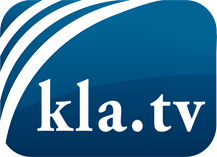 what the media should not keep silent about ...Little heard – by the people, for the people! ...regular News at www.kla.tv/enStay tuned – it’s worth it!Free subscription to our e-mail newsletter here: www.kla.tv/abo-enSecurity advice:Unfortunately countervoices are being censored and suppressed more and more. As long as we don't report according to the ideology and interests of the corporate media, we are constantly at risk, that pretexts will be found to shut down or harm Kla.TV.So join an internet-independent network today! Click here: www.kla.tv/vernetzung&lang=enLicence:    Creative Commons License with Attribution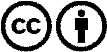 Spreading and reproducing is endorsed if Kla.TV if reference is made to source. No content may be presented out of context.
The use by state-funded institutions is prohibited without written permission from Kla.TV. Infraction will be legally prosecuted.